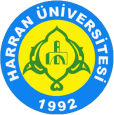 T.C.HARRAN ÜNİVERSİTESİ SURUÇ MESLEK YÜKSEKOKULUPERSONELİ GÖREV TANIMIEvrak Kayıt No…….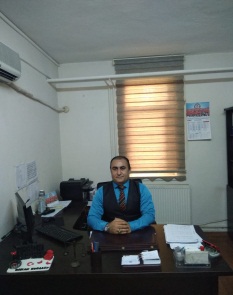 T.C.HARRAN ÜNİVERSİTESİ SURUÇ MESLEK YÜKSEKOKULUPERSONELİ GÖREV TANIMIYürürlük Tarihi26.11.2018T.C.HARRAN ÜNİVERSİTESİ SURUÇ MESLEK YÜKSEKOKULUPERSONELİ GÖREV TANIMIRevizyon TarihiT.C.HARRAN ÜNİVERSİTESİ SURUÇ MESLEK YÜKSEKOKULUPERSONELİ GÖREV TANIMIRevizyon No0T.C.HARRAN ÜNİVERSİTESİ SURUÇ MESLEK YÜKSEKOKULUPERSONELİ GÖREV TANIMISayfa No1/1Alt Birim AdıYüksekokul Sekreter VekiliYüksekokul Sekreter VekiliYüksekokul Sekreter VekiliYüksekokul Sekreter VekiliAdı ve SoyadıOrhan KOCABEYOrhan KOCABEYOrhan KOCABEYOrhan KOCABEYKadro UnvanıŞef Şef Şef Şef Görev UnvanıYüksekokul Sekreter VekiliYüksekokul Sekreter VekiliYüksekokul Sekreter VekiliYüksekokul Sekreter VekiliÜst Yönetici/YöneticileriMüdür ve Müdür YardımcılarıMüdür ve Müdür YardımcılarıMüdür ve Müdür YardımcılarıMüdür ve Müdür YardımcılarıGörev Devri (olmadığında yerine bakacak personel)İbrahim YAVUZER İbrahim YAVUZER İbrahim YAVUZER İbrahim YAVUZER Görev AlanıHarran Üniversitesi üst yönetimi tarafından belirlenen amaç ve ilkelere uygun olarak yürütülenfaaliyetlerle ilgili kanun, tüzük, yönetmelik, yönerge ve makam talimatlarını takip etmek, bunlarda meydana gelebilecek değişiklikleri uygulamak fakültenin gerekli tüm faaliyetlerinin yürütülmesi amacıyla Yüksekokul Sekreter Vekilliği görevini yapmak.Harran Üniversitesi üst yönetimi tarafından belirlenen amaç ve ilkelere uygun olarak yürütülenfaaliyetlerle ilgili kanun, tüzük, yönetmelik, yönerge ve makam talimatlarını takip etmek, bunlarda meydana gelebilecek değişiklikleri uygulamak fakültenin gerekli tüm faaliyetlerinin yürütülmesi amacıyla Yüksekokul Sekreter Vekilliği görevini yapmak.Harran Üniversitesi üst yönetimi tarafından belirlenen amaç ve ilkelere uygun olarak yürütülenfaaliyetlerle ilgili kanun, tüzük, yönetmelik, yönerge ve makam talimatlarını takip etmek, bunlarda meydana gelebilecek değişiklikleri uygulamak fakültenin gerekli tüm faaliyetlerinin yürütülmesi amacıyla Yüksekokul Sekreter Vekilliği görevini yapmak.Harran Üniversitesi üst yönetimi tarafından belirlenen amaç ve ilkelere uygun olarak yürütülenfaaliyetlerle ilgili kanun, tüzük, yönetmelik, yönerge ve makam talimatlarını takip etmek, bunlarda meydana gelebilecek değişiklikleri uygulamak fakültenin gerekli tüm faaliyetlerinin yürütülmesi amacıyla Yüksekokul Sekreter Vekilliği görevini yapmak.Temel Görev ve Sorumlulukları♦Müdür Makamına karşı sorumludur.♦Yüksekokul Kurulu ve Yüksekokul Yönetim Kuruluna raportörlük yapmak.♦Yüksekokul içinde ve dışında eşgüdüm için gerekli yatay ilişkileri sağlamak.♦Kurum içi ve kurum dışı gelen yazışmaları tasnif edip hazırlayarak, müdürün bilgi ve onayına sunmak.♦Ödeme Emri belgesini Gerçekleştirme Görevlisi olarak onaylamak.♦Yüksekokulun demirbaş ve kırtasiye ihtiyaçlarını tespit edip, teminini sağlamak.♦Yüksekokuldaki akademik ve sosyal etkinlikler için gerekli hazırlıkları yapmak.♦Yüksekokul tüm idari hizmetlerinin yürütülmesinden sorumlu olmak.♦Yüksekokul bütçesini gerekçeleri ile hazırlamak ve Fakülte Yönetim Kuruluna sunmak. ♦Yüksekokul hizmet binalarının ısınma, temizlik, güvenlik, bakım, onarım vb. konularının takip ve gereğini yapmak.♦Yapılan iş ve işlemlerde üst yöneticileri bilgilendirmek, yapılamayan işleri gerekçeleri ile birlikte açıklamak.♦Akademik personel başvuru ve atama evrakının kontrolünü ve gereğini yapmak.♦İdari personelin çalışma koşullarını iyileştirmek ve aralarındaki koordinasyonu sağlamak. ♦Çalışma ortamında iş sağlığı ve güvenliği ile ilgili hususlara dikkat etmek, mevcut elektrikli aletlerde gerekli kontrolleri yapmak, kapı-pencerelerin mesai dışı saatlerde kapalı tutulmasını sağlamak.♦Çalışma, mesai ve kılık-kıyafet yönetmeliğine uymak.♦İş verimliliği ve barışı açısından diğer birimlerle uyum içerisinde çalışmaya gayret etmek ♦Müdür ve Müdür yardımcılarının verdiği diğer görevleri yapmak.♦Müdür Makamına karşı sorumludur.♦Yüksekokul Kurulu ve Yüksekokul Yönetim Kuruluna raportörlük yapmak.♦Yüksekokul içinde ve dışında eşgüdüm için gerekli yatay ilişkileri sağlamak.♦Kurum içi ve kurum dışı gelen yazışmaları tasnif edip hazırlayarak, müdürün bilgi ve onayına sunmak.♦Ödeme Emri belgesini Gerçekleştirme Görevlisi olarak onaylamak.♦Yüksekokulun demirbaş ve kırtasiye ihtiyaçlarını tespit edip, teminini sağlamak.♦Yüksekokuldaki akademik ve sosyal etkinlikler için gerekli hazırlıkları yapmak.♦Yüksekokul tüm idari hizmetlerinin yürütülmesinden sorumlu olmak.♦Yüksekokul bütçesini gerekçeleri ile hazırlamak ve Fakülte Yönetim Kuruluna sunmak. ♦Yüksekokul hizmet binalarının ısınma, temizlik, güvenlik, bakım, onarım vb. konularının takip ve gereğini yapmak.♦Yapılan iş ve işlemlerde üst yöneticileri bilgilendirmek, yapılamayan işleri gerekçeleri ile birlikte açıklamak.♦Akademik personel başvuru ve atama evrakının kontrolünü ve gereğini yapmak.♦İdari personelin çalışma koşullarını iyileştirmek ve aralarındaki koordinasyonu sağlamak. ♦Çalışma ortamında iş sağlığı ve güvenliği ile ilgili hususlara dikkat etmek, mevcut elektrikli aletlerde gerekli kontrolleri yapmak, kapı-pencerelerin mesai dışı saatlerde kapalı tutulmasını sağlamak.♦Çalışma, mesai ve kılık-kıyafet yönetmeliğine uymak.♦İş verimliliği ve barışı açısından diğer birimlerle uyum içerisinde çalışmaya gayret etmek ♦Müdür ve Müdür yardımcılarının verdiği diğer görevleri yapmak.♦Müdür Makamına karşı sorumludur.♦Yüksekokul Kurulu ve Yüksekokul Yönetim Kuruluna raportörlük yapmak.♦Yüksekokul içinde ve dışında eşgüdüm için gerekli yatay ilişkileri sağlamak.♦Kurum içi ve kurum dışı gelen yazışmaları tasnif edip hazırlayarak, müdürün bilgi ve onayına sunmak.♦Ödeme Emri belgesini Gerçekleştirme Görevlisi olarak onaylamak.♦Yüksekokulun demirbaş ve kırtasiye ihtiyaçlarını tespit edip, teminini sağlamak.♦Yüksekokuldaki akademik ve sosyal etkinlikler için gerekli hazırlıkları yapmak.♦Yüksekokul tüm idari hizmetlerinin yürütülmesinden sorumlu olmak.♦Yüksekokul bütçesini gerekçeleri ile hazırlamak ve Fakülte Yönetim Kuruluna sunmak. ♦Yüksekokul hizmet binalarının ısınma, temizlik, güvenlik, bakım, onarım vb. konularının takip ve gereğini yapmak.♦Yapılan iş ve işlemlerde üst yöneticileri bilgilendirmek, yapılamayan işleri gerekçeleri ile birlikte açıklamak.♦Akademik personel başvuru ve atama evrakının kontrolünü ve gereğini yapmak.♦İdari personelin çalışma koşullarını iyileştirmek ve aralarındaki koordinasyonu sağlamak. ♦Çalışma ortamında iş sağlığı ve güvenliği ile ilgili hususlara dikkat etmek, mevcut elektrikli aletlerde gerekli kontrolleri yapmak, kapı-pencerelerin mesai dışı saatlerde kapalı tutulmasını sağlamak.♦Çalışma, mesai ve kılık-kıyafet yönetmeliğine uymak.♦İş verimliliği ve barışı açısından diğer birimlerle uyum içerisinde çalışmaya gayret etmek ♦Müdür ve Müdür yardımcılarının verdiği diğer görevleri yapmak.♦Müdür Makamına karşı sorumludur.♦Yüksekokul Kurulu ve Yüksekokul Yönetim Kuruluna raportörlük yapmak.♦Yüksekokul içinde ve dışında eşgüdüm için gerekli yatay ilişkileri sağlamak.♦Kurum içi ve kurum dışı gelen yazışmaları tasnif edip hazırlayarak, müdürün bilgi ve onayına sunmak.♦Ödeme Emri belgesini Gerçekleştirme Görevlisi olarak onaylamak.♦Yüksekokulun demirbaş ve kırtasiye ihtiyaçlarını tespit edip, teminini sağlamak.♦Yüksekokuldaki akademik ve sosyal etkinlikler için gerekli hazırlıkları yapmak.♦Yüksekokul tüm idari hizmetlerinin yürütülmesinden sorumlu olmak.♦Yüksekokul bütçesini gerekçeleri ile hazırlamak ve Fakülte Yönetim Kuruluna sunmak. ♦Yüksekokul hizmet binalarının ısınma, temizlik, güvenlik, bakım, onarım vb. konularının takip ve gereğini yapmak.♦Yapılan iş ve işlemlerde üst yöneticileri bilgilendirmek, yapılamayan işleri gerekçeleri ile birlikte açıklamak.♦Akademik personel başvuru ve atama evrakının kontrolünü ve gereğini yapmak.♦İdari personelin çalışma koşullarını iyileştirmek ve aralarındaki koordinasyonu sağlamak. ♦Çalışma ortamında iş sağlığı ve güvenliği ile ilgili hususlara dikkat etmek, mevcut elektrikli aletlerde gerekli kontrolleri yapmak, kapı-pencerelerin mesai dışı saatlerde kapalı tutulmasını sağlamak.♦Çalışma, mesai ve kılık-kıyafet yönetmeliğine uymak.♦İş verimliliği ve barışı açısından diğer birimlerle uyum içerisinde çalışmaya gayret etmek ♦Müdür ve Müdür yardımcılarının verdiği diğer görevleri yapmak.Yetkileri/Yetkinlik (Aranan Nitelikler)♦657 sayılı Devlet Memurları Kanununda belirtilen genel niteliklere sahip olmak.♦Üniversitemiz Personel İşlemleri ile ilgili diğer mevzuatları bilmek.♦Sorumlu olduğu birime gelen evrakları çalışan personele görevlendirme esaslarına göre havale etmek.♦Hazırlanan yazıları onaylama/İmzalama/paraflama.♦EBYS uygulamalarını kullanmak.♦Yukarıda belirtilen görev ve sorumlulukları gerçekleştirme yetkisine sahip olmak.♦657 sayılı Devlet Memurları Kanununda belirtilen genel niteliklere sahip olmak.♦Üniversitemiz Personel İşlemleri ile ilgili diğer mevzuatları bilmek.♦Sorumlu olduğu birime gelen evrakları çalışan personele görevlendirme esaslarına göre havale etmek.♦Hazırlanan yazıları onaylama/İmzalama/paraflama.♦EBYS uygulamalarını kullanmak.♦Yukarıda belirtilen görev ve sorumlulukları gerçekleştirme yetkisine sahip olmak.♦657 sayılı Devlet Memurları Kanununda belirtilen genel niteliklere sahip olmak.♦Üniversitemiz Personel İşlemleri ile ilgili diğer mevzuatları bilmek.♦Sorumlu olduğu birime gelen evrakları çalışan personele görevlendirme esaslarına göre havale etmek.♦Hazırlanan yazıları onaylama/İmzalama/paraflama.♦EBYS uygulamalarını kullanmak.♦Yukarıda belirtilen görev ve sorumlulukları gerçekleştirme yetkisine sahip olmak.♦657 sayılı Devlet Memurları Kanununda belirtilen genel niteliklere sahip olmak.♦Üniversitemiz Personel İşlemleri ile ilgili diğer mevzuatları bilmek.♦Sorumlu olduğu birime gelen evrakları çalışan personele görevlendirme esaslarına göre havale etmek.♦Hazırlanan yazıları onaylama/İmzalama/paraflama.♦EBYS uygulamalarını kullanmak.♦Yukarıda belirtilen görev ve sorumlulukları gerçekleştirme yetkisine sahip olmak.Bilgi (Yasal Dayanak)♦2547 Sayılı Yükseköğretim Kanunu, 2914 Yüksek Öğretim Personel Kanunu ve 657 sayılı Devlet Memurları Kanunu.♦Üniversitelerde Akademik Teşkilat Yönetmeliği♦2547 Sayılı Yükseköğretim Kanunu, 2914 Yüksek Öğretim Personel Kanunu ve 657 sayılı Devlet Memurları Kanunu.♦Üniversitelerde Akademik Teşkilat Yönetmeliği♦2547 Sayılı Yükseköğretim Kanunu, 2914 Yüksek Öğretim Personel Kanunu ve 657 sayılı Devlet Memurları Kanunu.♦Üniversitelerde Akademik Teşkilat Yönetmeliği♦2547 Sayılı Yükseköğretim Kanunu, 2914 Yüksek Öğretim Personel Kanunu ve 657 sayılı Devlet Memurları Kanunu.♦Üniversitelerde Akademik Teşkilat YönetmeliğiGörev Tanımını HazırlayanAdı Soyadı	Orhan KOCABEYUnvanı	Yüksekokul Sekreter VekiliİmzaGörev Tanımını HazırlayanAdı Soyadı	Orhan KOCABEYUnvanı	Yüksekokul Sekreter VekiliİmzaOnaylayanProf. Dr. Mehmet Emin ÜNERMüdürOnaylayanProf. Dr. Mehmet Emin ÜNERMüdürOnaylayanProf. Dr. Mehmet Emin ÜNERMüdürBu dokümanda açıklanan görev tanımımı okudum. Görevimi burada belirtilen kapsamda yerine getirmeyi kabul ediyorum.Adı Soyadı	Orhan KOCABEY	Tarih:	05.04.2019İmzaBu dokümanda açıklanan görev tanımımı okudum. Görevimi burada belirtilen kapsamda yerine getirmeyi kabul ediyorum.Adı Soyadı	Orhan KOCABEY	Tarih:	05.04.2019İmzaBu dokümanda açıklanan görev tanımımı okudum. Görevimi burada belirtilen kapsamda yerine getirmeyi kabul ediyorum.Adı Soyadı	Orhan KOCABEY	Tarih:	05.04.2019İmzaBu dokümanda açıklanan görev tanımımı okudum. Görevimi burada belirtilen kapsamda yerine getirmeyi kabul ediyorum.Adı Soyadı	Orhan KOCABEY	Tarih:	05.04.2019İmzaBu dokümanda açıklanan görev tanımımı okudum. Görevimi burada belirtilen kapsamda yerine getirmeyi kabul ediyorum.Adı Soyadı	Orhan KOCABEY	Tarih:	05.04.2019İmza